Урок 5                                               Тема: Знаходження наближених значень розв’язків рівнянь і систем.   Розв’язування задач на пошук екстремумів.Мета: Навчальна. Сформувати в учнів вміння розв’язувати рівняння з однією змінною, навички використовувати математичний процесор для пошуків екстремумів функцій, навчити будувати графіки; визначити тип задач, які можна розв’язувати за допомогою програми GRAN1; розв’язувати рівняння та системи рівнянь графічним способом. Розвиваюча. За допомогою комп’ютера розвивати образне мислення, просторову уяву; поглиблення між предметних зв’язків. Виховна. Виховувати людину, здатну до інтеграції окремих предметів, їх взаємодію під час розв’язання навчальних завдань.Тип уроку: засвоєння нових знань, формування  вмінь та навичок.Обладнання: дошка, комп’ютер, інструкції з ТБ в кабінеті інформатики, програмний засіб навчання GRAN1Хід урокуІ. Організаційний етапІІ. Перевірка домашнього завданняПеревірка завдання, заданого за підручником.Методичний прийом «Лицарський турнір» . Двоє учнів виходять до дошки і читають свої повідомлення, ставлять один одному запитання за домашнім завданням.ІІІ. Актуалізація опорних знань. Напишіть звіт про можливості математичного процесора GRAN1.IV. Мотивація навчальної діяльностіМетодичний прийом «Мозкова атака»ПитанняЧи можна розв’язати рівняння (системи рівняння) за допомогою комп’ютера?Як можна перевірити, чи правильно розв’язане рівняння?Чи можна розв’язати рівняння, не знаючи способу розв’язування?V. Вивчення нового матеріалуПлан вивчення темиРозв’язання рівнянь.Графічне розв’язування рівнянь.Приклади розв’язування рівнянь.Розв’язування систем рівнянь.Екстремуми функції з однією змінною.Приклади знаходження екстремуму в середовищі GRAN1.Розглянемо приклади застосування програми GRAN1 у ході вивчення теми «Системи рівнянь».Приклад 1. Розв'язати  систему рівнянь графічним способом.Для того, щоб розв'язати систему рівнянь  графічним способом, необхідно побудувати на одній координатній площині графіки обох рівнянь. Координати кожної точки прямої, яка є графіком рівняння , задовольняють це рівняння. Координати кожної точки прямої, яка є графіком рівняння , задовольняють це рівняння. Побудовані графіки перетинаються в точці (3;2). Тому пара чисел (3;2) – єдиний розв'язок запропонованої системи рівнянь. Для розв'язання системи рівнянь  графічним способом за допомогою програми GRAN1 потрібно, використовуючи послугу «Створити» пункту «Об'єкт», увести такі рівняння X+3*Y-9=0, 2*X-Y-4=0, вибрати неявний тип залежності та колір лінії, і натиснути команду «ОК». Після цього повинно з'явитися таке зображення (рис. 6):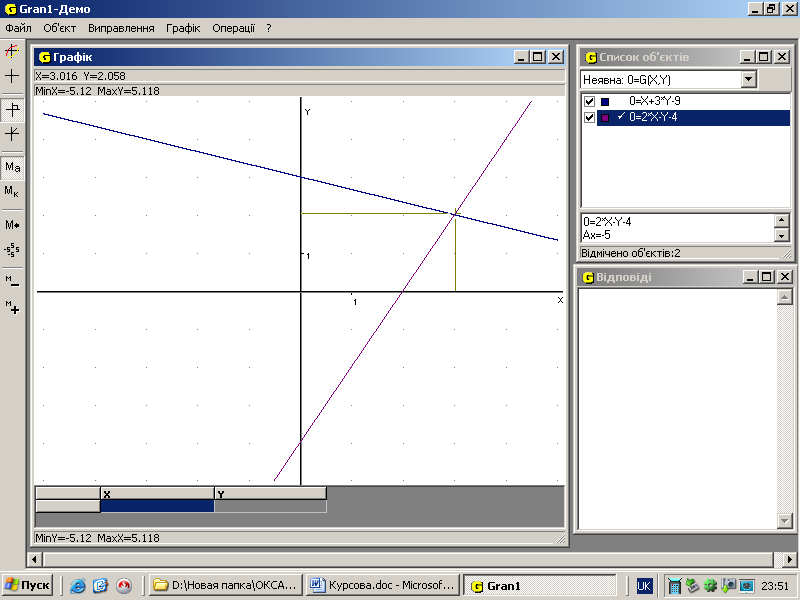 Приклад 2. Розв’язання системи рівнянь графічним способом.Знайдемо координати точок перетину графіків рівнянь системи з осями координат:Побудуємо графіки запропонованих рівнянь. Як видно з рисунку, графіками є паралельні прямі, вони не мають спільних точок. Отже, система рівнянь розв'язків не має.За допомогою графіків, побудованих у програмі GRAN1, ми переконуємося, що система рівнянь дійсно розв'язків не має.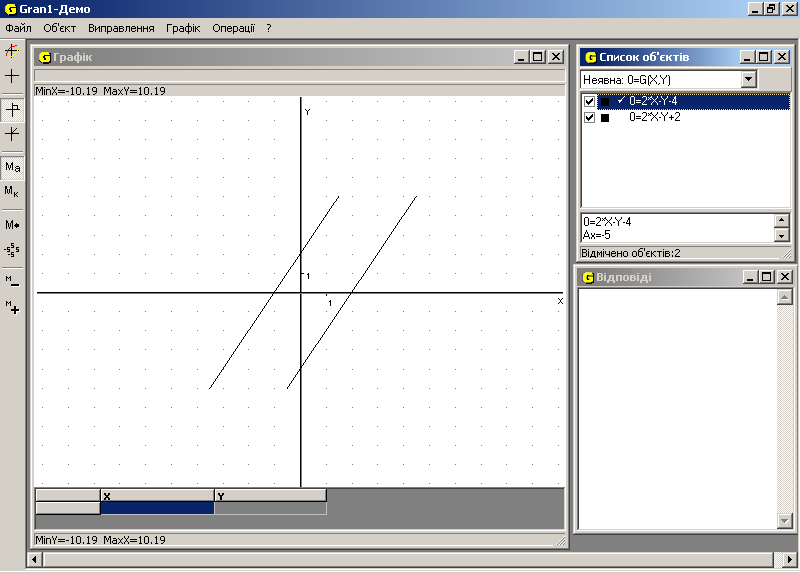 Приклад 3. Розв'язання системи рівнянь графічним способом.Графік першого рівняння – коло, другого – гіпербола (графік функції ). Побудувавши ці графіки в одній системі координат, знаходимо координати точок їх перетину: (3;4), (4;3), (-3;-4), (-4;-3). Перевірка показує, що знайдені чотири пари чисел не наближені ров'язки системи рівнянь, а точні. Отже, маємо відповідь: х1 = 3, у1 = 4; х2 = 4, у2 = 3;  х3 = –3, у3 = –4; х4 = –4, у4 = –3.Розв'язання системи  за допомогою програми GRAN1 дає таке зображення: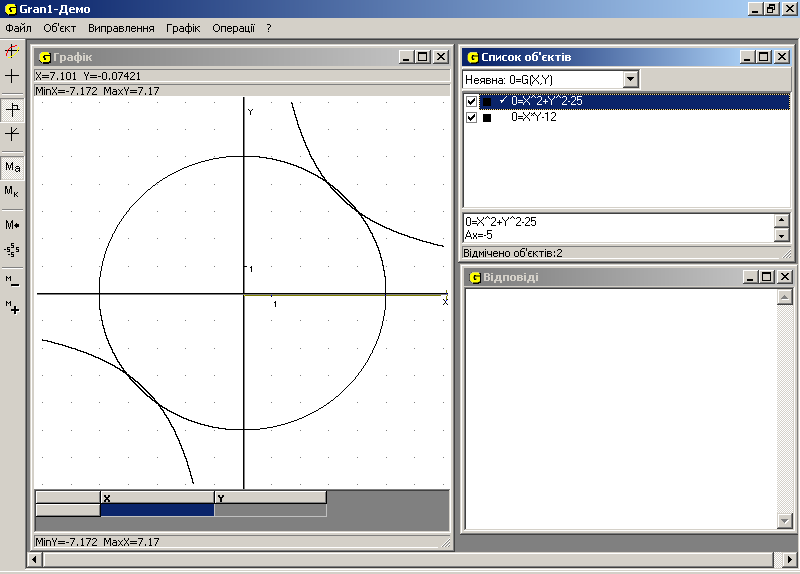 Це зображення показує, що знайдені чотири пари чисел дійсно є розв’язками системи.Приклад 4. Яку максимальну корисну потужність може виділити джерело струму з е.р.с. ε=10В та  внутрішнім опором r=1Ом? Який при цьому опір зовнішнього кола?Розв’яання.Корисна потужність  – це потужність, що виділятиметься в зовнішній частині кола:  P = IU. В даному випадку  U = IR , I=ε/(R + r). Таким чином P =εR/(R+1) або після підстановки відомих значень P = 100R/(R+1). Графік залежності  P від  R легко отримати за допомогою програми GRAN 1. Для цього звернемося до послуги “Список об’єктів” та виберемо тип задання залежності “Явна: Y=Y(X)”. Далі звернемось до послуги “Об'єкт”/ ”Створити”, в результаті чого з'являється вікно “Введення функції”. Введемо до рядка введення вираз 100x/(x+1)( див. рис. 1).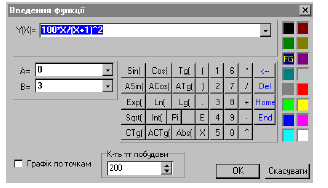 Рис. 1.Використовуючи послугу меню “Графік”/”Побудувати”, створюємо на екрані монітора ілюстрацію заданої залежності (див. рис.2). 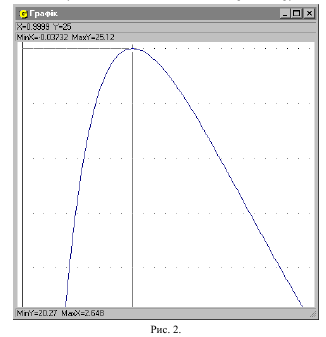 Переміщуємо курсор в точку А, яка відповідає найбільшому значенню змінної P. В лівому верхньому кутку вікна “Графік” бачимо координати цієї точки. Координата вздовж осі Оу вказує на значення Pmax=25 Вт, а координата вздовж осі Ох вказує на значення R=1 Ом (R=r).Висновок: Програму можна використовувати для спостереження перетворень графіків функцій, розв’язування рівнянь і систем рівнянь графічним способом, розв’язування деяких нерівностей, знаходження найбільшого та найменшого значень функції.	    VI. Засвоєння нових знаньРобота з підручником. Розв'яжіть систему рівнянь графічним способом, використавши один з математичних процесорів,  наприклад, Gran1.Робота з додатковим матеріалом    Побудуйте графіки функцій та знайдіть екстремуми функцій:f(x) = x + 5;f(x) = 2x+ 14x- 45;f(x) = x-3x.Розв’яжіть рівняння і систему рівнянь:;x- 3x + 2 = 0;;4 + 4= 3;VII. Підбиття підсумків урокуVIIІ. Домашнє завданняЗавдання за підручником: п.1.2  стор. 10-17, питання 10-14Розв’язати рівняння: х- х- 2 = 0.Розв’язати систему рівнянь: Знайти екстремум функцій і побудувати їх графіки:f(x) = x+ 4x;f(x) = x;f(x) = xx02y-40x0-1y20